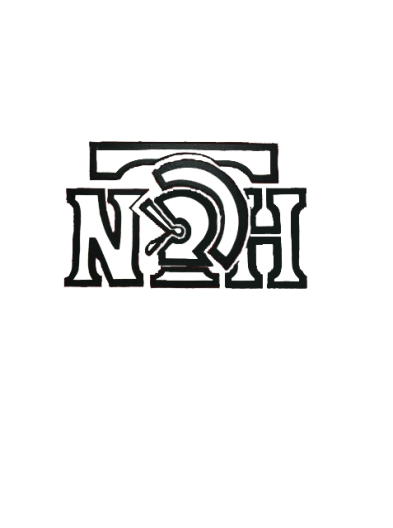 Career Education T-Shirt Order FormPlease place order at least 2 weeks in advance!Please PRINT:Last Name:  _____________________________	    First Name:  _________________________________School:  ________________________________     Email Address:  ______________________________DON’T DELAY!!  PRE ORDER T-SHIRTS to ensure your                                                                                                       size(s) will be available when needed.  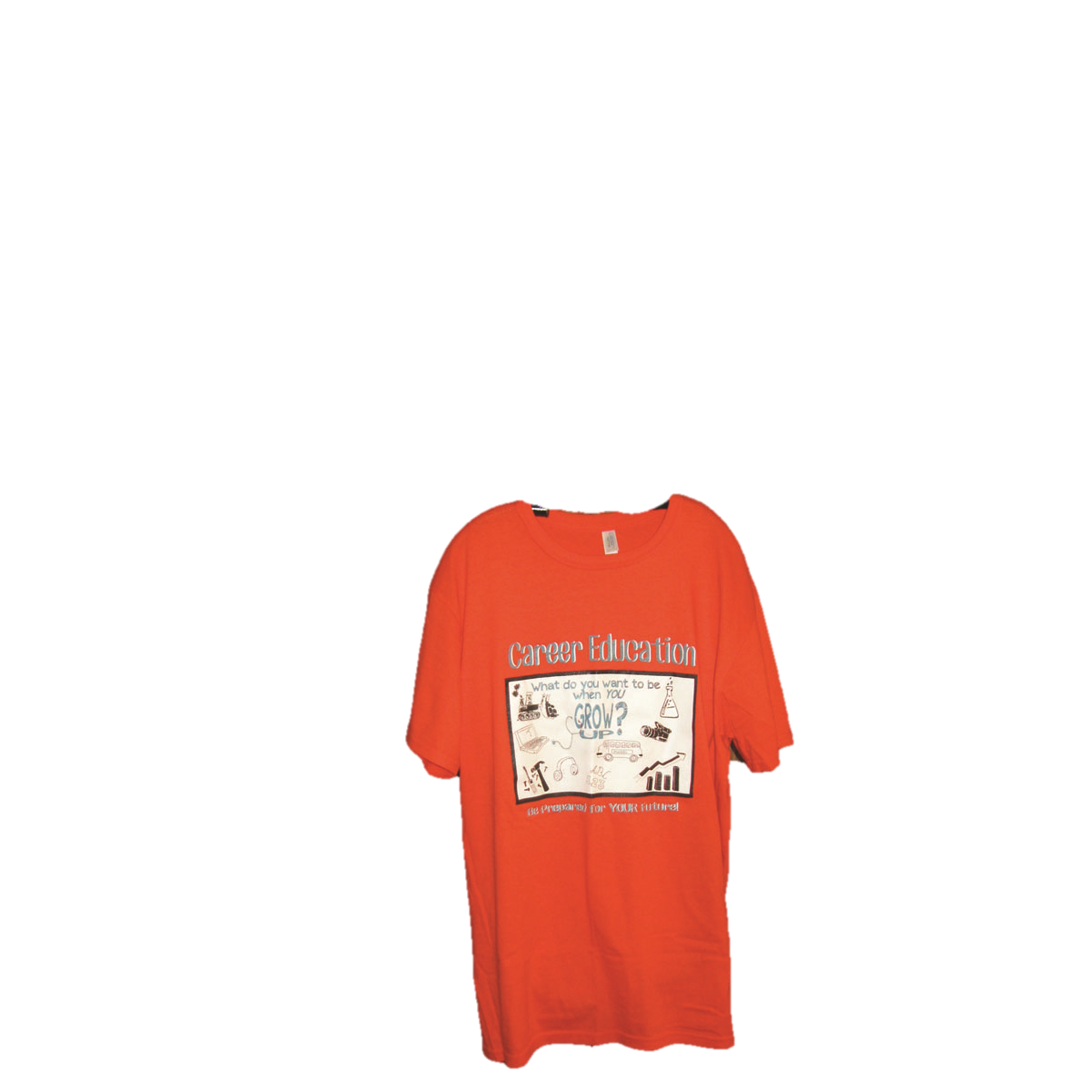 Youth Size S, M, L  -  only  $ 10.00                                                                                                                                                                                                                                                                                                                                                                                                                                                                                                                                                                                              Adult S, M, L, XL –  only  $ 10.00Adult XXL  --  only $ 15.00Adult XXXL  --  only $ 15.00Make checks payable to:  The Trojan Trader, 4885 Mount Vernon Road, Gainesville, GA  30506 Need additional info on shirts:  Email Deana Harper @ deana.harper@hallco.org   OFFICE USE ONLY:  Amount Paid:  ___________        Date: ___________        Cash: __________      Check Number: __________SizeQuantity OrderedPriceTotal PriceYouth Small$ 10.00$ Youth Medium$ 10.00$Youth Large$ 10.00$Adult Small$ 10.00$Adult Medium$ 10.00$Adult Large$ 10.00$Adult X-Large$ 10.00$Adult XXL$ 15.00$Adult XXXL$ 15.00$TOTAL DUE$